Red Team:Cuijun Wu – Storyboard LeadFanny Halim – Audio LeadStephen Friedman – Editing LeadTania Heim – Story LeadTing-You Wang – Animation LeadVisual ReferencesSpot is based on a Jaw fish, a Rainbow Runner fish and a Goat fish.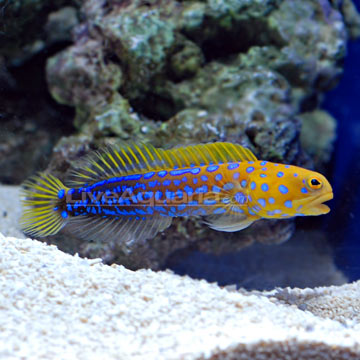 http://www.liveaquaria.com/images/categories/product/p-86343-jawfish.jpg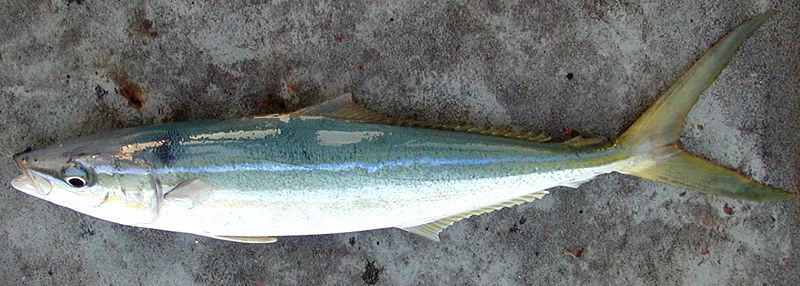 http://en.wikipedia.org/wiki/File:Rainbow_runner_3.jpghttp://www.atsdr.cdc.gov/HAC/PHA/viequesfish/images/goatfish.jpg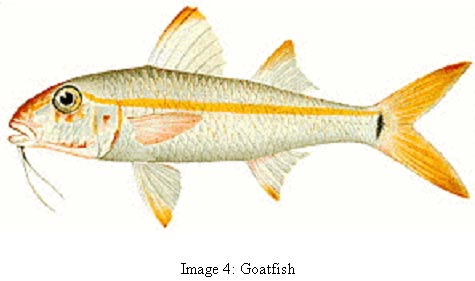 The school of fish is based on a Red Back Butterfly fish: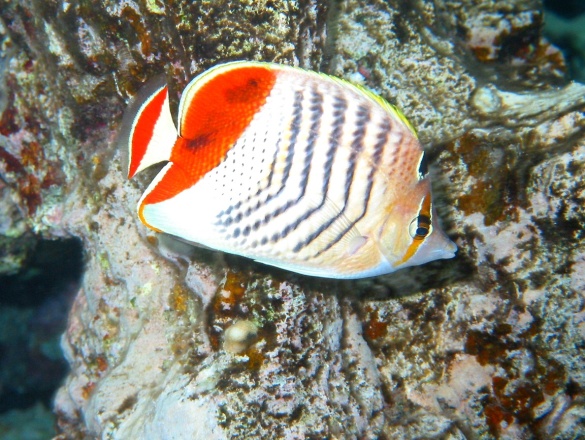 http://www.richard-seaman.com/Wallpaper/Nature/Underwater/Fish/RedBackButterflyfish1.jpgThe whale is based on the whale from Pinocchio.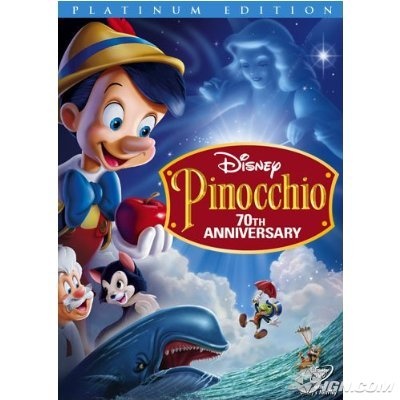 http://bluraymedia.ign.com/bluray/image/article/960/960349/pinocchio-70th-anniversary-platinum-edition-20090309034531706-000.jpgThe clam is based on various clam pictures.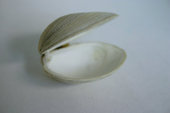 http://www.fotosearch.com/sc/CSP000/k0003137/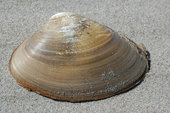 http://www.fotosearch.com/sc/CSP066/k0662975/